Государственное автономное профессиональное образовательное учреждение Чувашской Республики  «Чебоксарский экономико-технологический колледж»Министерства образования и молодежной политики Чувашской Республики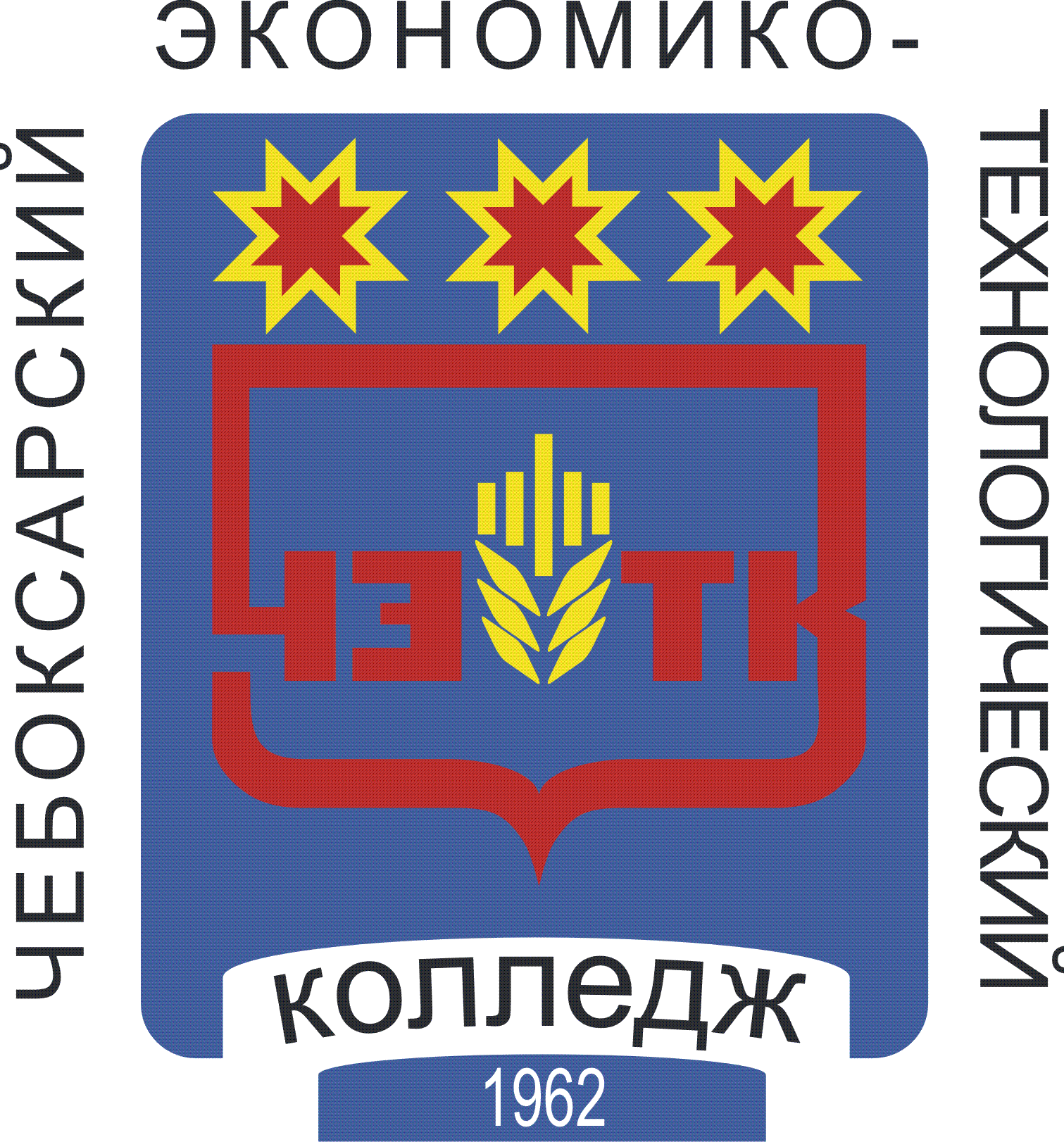 РАБОЧАЯ ПРОГРАММА ПРОФЕССИОНАЛЬНОГО МОДУЛЯПМ.03 ОРГАНИЗАЦИЯ И ВЕДЕНИЕ ПРОЦЕССОВ ПРИГОТОВЛЕНИЯ, ОФОРМЛЕНИЯ И ПОДГОТОВКИ К РЕАЛИЗАЦИИ ХОЛОДНЫХ БЛЮД, КУЛИНАРНЫХ ИЗДЕЛИЙ, ЗАКУСОК СЛОЖНОГО АССОРТИМЕНТА С УЧЕТОМ ПОТРЕБНОСТЕЙ РАЗЛИЧНЫХ КАТЕГОРИЙ ПОТРЕБИТЕЛЕЙ, ВИДОВ И ФОРМ ОБСЛУЖИВАНИЯспециальность среднего профессионального образования43.02.15 Поварское и кондитерское дело Чебоксары 2022РАССМОТРЕНАна заседании цикловой комиссии технологических дисциплинПротокол № 12  от  «20» июня 2022 г.Председатель ЦК: _________________/М.Н. Барская/Разработчики: Ярова Анна Вячеславовна, преподаватель «___» ____________ 2022 г.СОДЕРЖАНИЕ1. ОБЩАЯ ХАРАКТЕРИСТИКА ПРОГРАММЫ ПРОФЕССИОНАЛЬНОГО МОДУЛЯПМ.03 Организация и ведение процессов приготовления, оформления и подготовки к реализации горячих блюд, кулинарных изделий, закусок сложного ассортимента с учетом потребностей различных категорий потребителей, видов и форм обслуживания1.1. Область применения программы профессионального модуляРабочая программа профессионального модуля является частью основной профессиональной образовательной программы в соответствии с ФГОС СПО по специальности 43.02.15 Поварское и кондитерское дело в части освоения основного вида профессиональной деятельности: Организация и ведение процессов приготовления, оформления и подготовки к реализации холодных блюд, кулинарных изделий, закусок сложного ассортимента с учетом потребностей различных категорий потребителей, видов и форм обслуживания и соответствующих профессиональных компетенции (ПК):ПК.3.1. Организовывать подготовку рабочих мест, оборудования, сырья, материалов для приготовления холодных блюд, кулинарных изделий, закусок в соответствии с инструкциями и регламентами.ПК.3.2. Осуществлять приготовление, непродолжительное хранение холодных соусов, заправок с учетом потребностей различных категорий потребителей, видов и форм обслуживания.ПК.3.3. Осуществлять приготовление, творческое оформление и подготовку к реализации салатов сложного ассортимента с учетом потребностей различных категорий потребителей, видов и форм обслуживания.ПК.3.4. Осуществлять приготовление, творческое оформление и подготовку к реализации канапе, холодных закусок сложного ассортимента с учетом потребностей различных категорий потребителей, видов и форм обслуживания.ПК.3.5. Осуществлять приготовление, творческое оформление и подготовку к реализации холодных блюд из рыбы, нерыбного водного сырья сложного ассортимента с учетом потребностей различных категорий потребителей, видов и форм обслуживания.ПК.3.6. Осуществлять приготовление, творческое оформление и подготовку к реализации холодных блюд из мяса, домашней птицы, дичи сложного ассортимента с учетом потребностей различных категорий потребителей, видов и форм обслуживания.ПК.3.7. Осуществлять разработку, адаптацию рецептур холодных блюд, кулинарных изделий, закусок, в том числе авторских, брендовых, региональных с учетом потребностей различных категорий потребителей, видов и форм обслуживания.1.2. Цель и планируемые результаты освоения профессионального модуля В результате изучения профессионального модуля студент должен освоить вид профессиональной деятельности Организация и ведение процессов приготовления, оформления и подготовки к реализации холодных блюд, кулинарных изделий, закусок сложного ассортимента с учетом потребностей различных категорий потребителей, видов и форм обслуживания  и соответствующие ему общие и профессиональные компетенции:1.2.1. Перечень общих компетенций1.2.2. Профессиональные компетенции В результате освоения профессионального модуля студент должен:1.3. Количество часов на освоение программы профессионального модуля:всего - 468 часа, в том числе:максимальной учебной нагрузки обучающегося - 204 часов, включая:	обязательной аудиторной учебной нагрузки обучающегося –192 часов;	самостоятельной работы обучающегося – 12 часов;учебной и производственной практики – 252 часа;промежуточная аттестация ПМ.03 – 12 часов.2. СТРУКТУРА И СОДЕРЖАНИЕ ПРОФЕССИОНАЛЬНОГО МОДУЛЯ2.1. Структура профессионального модуля2.2. Тематический план и содержание профессионального модуляПМ.03 Организация и ведение процессов приготовления, оформления и подготовки к реализации холодных блюд, кулинарных изделий, закусок сложного ассортимента с учетом потребностей различных категорий потребителей, видов и форм обслуживания3. УСЛОВИЯ РЕАЛИЗАЦИИ ПРОГРАММЫПРОФЕССИОНАЛЬНОГО МОДУЛЯ3.1. Материально-техническое обеспечениеДля реализации программы профессионального модуля должны быть предусмотрены следующие специальные помещения:Кабинеты: Технического оснащения кулинарного и кондитерского производства, Технологии кулинарного и кондитерского производства, оснащенных оборудованием: доской учебной, рабочим местом преподавателя, столами, стульями (по числу обучающихся), шкафами для хранения муляжей (инвентаря), раздаточного дидактического материала и др.; техническими средствами: компьютером, средствами аудиовизуализации, мультимедийным проектором; наглядными пособиями (натуральными образцами продуктов, муляжами, плакатами, DVD фильмами, мультимедийными пособиями).Лаборатория: Учебная кухня ресторана, оснащенная в соответствии с п. 6.2.1. Примерной программы по специальности 43.02.15 Поварское и кондитерское дело.Оснащенные базы практики,  в соответствии с п  6.1.2.2. Примерной программы по специальности 43.02.15 Поварское и кондитерское дело. Информационное обеспечение реализации программыДля реализации программы библиотечный фонд образовательной организации должен иметь  печатные и/или электронные образовательные и информационные ресурсы, рекомендуемые для использования в образовательном процессе.Печатные издания:Российская Федерация. Законы.  О качестве и безопасности пищевых продуктов [Электронный ресурс]: федер. закон: [принят Гос. Думой  1 дек.1999 г.: одобр. Советом Федерации 23 дек. 1999 г.: в ред. на 13.07.2015г. № 213-ФЗ].Российская Федерация. Постановления. Правила оказания услуг общественного питания [Электронный ресурс]: постановление Правительства РФ: [Утв. 15 авг. 1997 г. № 1036: в ред. от 10 мая 2007 № 276].ГОСТ 31984-2012 Услуги общественного питания. Общие требования.- Введ.   2015-01-01. -  М.: Стандартинформ, 2014.-III, 8 с.ГОСТ 30524-2013 Услуги общественного питания. Требования к персоналу. - Введ.   2016-01-01. -  М.: Стандартинформ, 2014.-III, 48 с.ГОСТ 31985-2013 Услуги общественного питания. Термины и определения.- Введ. 2015-01-01. -  М.: Стандартинформ, 2014.-III, 10 с.ГОСТ 30390-2013  Услуги общественного питания. Продукция общественного питания, реализуемая населению. Общие технические условия – Введ. 2016 – 01 – 01.- М.: Стандартинформ, 2014.- III, 12 с.ГОСТ 30389 - 2013  Услуги общественного питания. Предприятия общественного питания. Классификация и общие требования – Введ. 2016 – 01 – 01. – М.: Стандартинформ, 2014.- III, 12 с.ГОСТ 31986-2012  Услуги общественного питания. Метод органолептической оценки качества продукции общественного питания. – Введ. 2015 – 01 – 01. – М.: Стандартинформ, 2014. – III, 11 с.ГОСТ 31987-2012  Услуги общественного питания. Технологические документы на продукцию общественного питания. Общие требования к оформлению, построению и содержанию.- Введ. 2015 – 01 – 01. – М.: Стандартинформ, 2014.- III, 16 с. ГОСТ 31988-2012  Услуги общественного питания. Метод расчета отходов и потерь сырья и пищевых продуктов при производстве продукции общественного питания. – Введ. 2015 – 01 – 01. – М.: Стандартинформ, 2014. – III, 10 с.СанПиН  2.3.2. 1324-03Гигиенические требования к срокам годности и условиям хранения пищевых продуктов [Электронный ресурс]: постановление Главного государственного санитарного врача РФ от 22 мая 2003 г. № 98.            СП 1.1.1058-01. Организация и проведение производственного контроля за соблюдением санитарных правил и выполнением санитарно-эпидемиологических (профилактических) мероприятий [Электронный ресурс]: постановление Главного государственного санитарного врача РФ от 13 июля 2001 г. № 18 [в редакции СП 1.1.2193-07 «Дополнения № 1»]. – Режим доступа: http://www.fabrikabiz.ru/1002/4/0.php-show_art=2758.СанПиН 2.3.2.1078-01  Гигиенические требования безопасности и пищевой ценности пищевых продуктов [Электронный ресурс]: постановление Главного государственного санитарного врача РФ от 20 августа 2002 г. № 27           СанПиН 2.3.6. 1079-01 Санитарно-эпидемиологические требования к организациям общественного питания, изготовлению и оборотоспособности в них пищевых продуктов и продовольственного сырья [Электронный ресурс]: постановление Главного государственного санитарного врача РФ от 08 ноября 2001 г. № 31 [в редакции СП 2.3.6. 2867-11 «Изменения и дополнения» № 4»]. – Режим доступа:Профессиональный стандарт «Повар». Приказ Министерства труда и социальной защиты РФ от 08.09.2015 № 610н (зарегистрировано в Минюсте России 29.09.2015 № 39023).Профессиональный стандарт «Руководитель предприятия питания». Приказ Министерства труда и социальной защиты РФ от 07.05.2015 № 281н (зарегистрировано в Минюсте России 02.06.2015 № 37510).Профессиональный стандарт «Кондитер/Шоколатье». Сборник технических нормативов – Сборник рецептур на продукцию для обучающихся во всех образовательных учреждениях/ под общ. ред. М.П. Могильного, В.А.Тутельяна. - М.: ДеЛи принт, 2015.- 544с.Сборник технических нормативов – Сборник рецептур на продукцию диетического питания для предприятий общественного питания/ под общ. ред. М.П. Могильного, В.А.Тутельяна. - М.: ДеЛи плюс, 2013.- 808с.Сборник рецептур блюд и кулинарных изделий для предприятий общественного питания:  Сборник технических нормативов. Ч. 1 / под ред. Ф.Л.Марчука - М.: Хлебпродинформ, 1996.  – 615 с.Сборник рецептур блюд и кулинарных изделий для предприятий общественного питания: Сборник технических нормативов. Ч. 2 / Под общ. ред. Н.А.Лупея.  - М.: Хлебпродинформ, 1997.- 560 с. Ботов М.И. Оборудование предприятий общественного питания: учебник для студ.учреждений высш.проф.образования / М.И. Ботов, В.Д. Елхина, В.П. Кирпичников. – 1-е изд. – М. : Издательский центр «Академия», 2013. – 416 с.Володина М.В. Организация хранения и контроль запасов и сырья : учебник для учащихся учреждений сред.проф.образования / М.В. Володина, Т.А. Сопачева. – 3-е изд., стер. – М. : Издательский центр «Академия», 2015. – 192 сЗолин В.П. Технологическое оборудование предприятий общественного питания: учеб.для учащихся учреждений сред.проф.образования / В.П.Золин. – 13-е изд. – М. : Издательский центр «Академия», 2016. – 320 сКащенко В.Ф. Оборудование предприятий общественного питания: учебное пособие/В.Ф. Кащенко, Р.В. Кащенко. – М.: Альфа, 2015. – 416 с. Лутошкина Г.Г. Техническое оснащение и организация рабочего места: учеб.для учащихся учреждений сред.проф.образования / Г.Г. Лутошкина, Ж.С. Анохина. – 1-е изд. – М. : Издательский центр «Академия», 2016. – 240 сМартинчик А.Н. Микробиология, физиология питания, санитария : учебник для студ. учреждений сред.проф.образования / А.Н. Мартинчик, А.А.Королев, Ю.В.Несвижский. – 5-е изд., стер. – М. : Издательский центр «Академия», 2016. – 352 с.Профессиональные стандарты индустрии питания. Т.1 / Федерация Рестораторов и Отельеров. -  М.: Ресторанные ведомости, 2013. – 512 с.Радченко С.Н Организация производства на предприятиях общественного питания: учебник для нач. проф. образования /С.Н. Радченко.- «Феникс», 2013 – 373 с.Самородова И.П. Организация процесса приготовления и приготовление полуфабрикатов для сложной кулинарной продукции : учебник для студ. учреждений сред.проф.образования / И.П. Самородова. – 4-е изд., стер. – М. : Издательский центр «Академия», 2016. – 192 с.Семичева Г.П. Приготовление и оформление холодных блюд и закусок: учеб.для учащихся учреждений сред.проф.образования / Г.П. Семичева. – 1-е изд. – М. : Издательский центр «Академия», 2017. – 208 с.Усов В.В. Организация производства и обслуживания на предприятиях общественного питания : учеб.пособие для студ. учреждений сред.проф.образования / В.В. Усов. – 13-е изд., стер. – М. : Издательский центр «Академия», 2015. – 432 сЭлектронные издания:http://pravo.gov.ru/proxy/ips/?docbody=&nd=102063865&rdk=&backlink=1http://ozpp.ru/laws2/postan/post7.htmlhttp://www.ohranatruda.ru/ot_biblio/normativ/data_normativ/46/46201/http://fcior.edu.ru/catalog/meta/5/p/page.html;http://www.jur-jur.ru/journals/jur22/index.html;http://www.eda-server.ru/gastronom/;http://www.eda-server.ru/culinary-school/http:/   /www.pitportal.ru/Дополнительные источники:Ботов М.И. Оборудование предприятий общественного питания : учебник для студ.учреждений высш.проф.образования / М.И. Ботов, В.Д. Елхина, В.П. Кирпичников. – 1-е изд. – М. : Издательский центр «Академия», 2013. – 416 с.Золин В.П. Технологическое оборудование предприятий общественного питания: учеб.для учащихся учреждений сред.проф.образования / В.П.Золин. – 13-е изд. – М. : Издательский центр «Академия», 2016. – 320 сРадченко С.Н Организация производства на предприятиях общественного питания: учебник для нач. проф. образования /С.Н. Радченко.- «Феникс», 2013 – 373 с.Усов В.В. Организация производства и обслуживания на предприятиях общественного питания : учеб.пособие для студ. учреждений сред.проф.образования / В.В. Усов. – 13-е изд., стер. – М. : Издательский центр «Академия», 2015. – 432 с4.  КОНТРОЛЬ И ОЦЕНКА РЕЗУЛЬТАТОВ ОСВОЕНИЯ ПРОФЕССИОНАЛЬНОГО МОДУЛЯРазработана в соответствии с требованиями Федерального государственного образовательного стандарта среднего профессионального образования и на основе ПООП по специальности 43.02.15 Поварское и кондитерское дело,УТВЕРЖДЕНА  Приказом № 353от "30" августа 2022 г.                                     М.П.1. ОБЩАЯ ХАРАКТЕРИСТИКА ПРОГРАММЫ ПРОФЕССИОНАЛЬНОГО МОДУЛЯ42. СТРУКТУРА И СОДЕРЖАНИЕ ПРОФЕССИОНАЛЬНОГО МОДУЛЯ83.   УСЛОВИЯ РЕАЛИЗАЦИИ ПРОГРАММЫ ПРОФЕССИОНАЛЬНОГО МОДУЛЯ154. КОНТРОЛЬ И ОЦЕНКА РЕЗУЛЬТАТОВ ОСВОЕНИЯ ПРОФЕССИОНАЛЬНОГО МОДУЛЯ 18КодНаименование общих компетенцийОК 01.Выбирать способы решения задач профессиональной деятельности, применительно к различным контекстамОК 02.Осуществлять поиск, анализ и интерпретацию информации, необходимой для выполнения задач профессиональной деятельностиОК.03Планировать и реализовывать собственное профессиональное и личностное развитиеОК.04Работать в коллективе и команде, эффективно взаимодействовать с коллегами, руководством, клиентамиОК.05Осуществлять устную и письменную коммуникацию на государственном языке с учетом особенностей социального и культурного контекстаОК.06Проявлять гражданско-патриотическую позицию, демонстрировать осознанное поведение на основе традиционных общечеловеческих ценностейОК.07Содействовать сохранению окружающей среды, ресурсосбережению, эффективно действовать в чрезвычайных ситуацияхОК.09Использовать информационные технологии в профессиональной деятельности.ОК.10Пользоваться профессиональной документацией на государственном и иностранном языкахОК 11Планировать предпринимательскую деятельность в профессиональной сфереКодНаименование видов деятельности и профессиональных компетенцийВД 3Организация и ведение процессов приготовления, оформления и подготовки к реализации холодных блюд, кулинарных изделий, закусок сложного ассортимента с учетом потребностей различных категорий потребителей, видов и форм обслуживанияПК 3.1.Организовывать подготовку рабочих мест, оборудования, сырья, материалов для приготовления холодных блюд, кулинарных изделий, закусок в соответствии с инструкциями и регламентамиПК 3.2Осуществлять приготовление, непродолжительное хранение холодных соусов, заправок с учетом потребностей различных категорий потребителей, видов и форм обслуживанияПК 3.3Осуществлять приготовление, творческое оформление и подготовку к реализации салатов сложного ассортимента с учетом потребностей различных категорий потребителей, видов и форм обслуживанияПК 3.4Осуществлять приготовление, творческое оформление и подготовку к реализации канапе, холодных закусок сложного ассортимента с учетом потребностей различных категорий потребителей, видов и форм обслуживанияПК 3.5Осуществлять приготовление, творческое оформление и подготовку к реализации холодных блюд из рыбы, нерыбного водного сырья сложного ассортимента с учетом потребностей различных категорий потребителей, видов и форм обслуживанияПК 3.6Осуществлять приготовление, творческое оформление и подготовку к реализации холодных блюд из мяса, домашней птицы, дичи сложного ассортимента с учетом потребностей различных категорий потребителей, видов и форм обслуживанияПК 3.7Осуществлять разработку, адаптацию рецептур холодных блюд, кулинарных изделий, закусок, в том числе авторских, брендовых, региональных с учетом потребностей различных категорий потребителей, видов и форм обслуживанияИметь практический опытразработки ассортимента холодной кулинарной продукции с учетом потребностей различных категорий потребителей, видов и форм обслуживания;разработки, адаптации рецептур с учетом взаимозаменяемости сырья, продуктов, изменения выхода продукции, вида и формы обслуживания;организации и проведении подготовки рабочих мест, подготовки к работе и безопасной эксплуатации технологического оборудования, производственного инвентаря, инструментов, весоизмерительных приборов в соответствии с инструкциями и регламентамиподбора в соответствии с технологическими требованиями, оценки качества, безопасности продуктов, полуфабрикатов, приготовления различными методами, творческого оформления, эстетичной подачи холодных блюд, кулинарных изделий, закусок сложного ассортимента, в том числе авторских, брендовых, региональных;упаковки, хранения готовой продукции с учетом требований к безопасности;контроля качества и безопасности готовой кулинарной продукции;контроля хранения и расхода продуктовуметь	разрабатывать, изменять ассортимент, разрабатывать и адаптировать рецептуры холодной кулинарной продукции в соответствии с изменением спроса, с учетом потребностей различных категорий потребителей, видов и форм обслуживания;обеспечивать наличие, контролировать хранение и рациональное использование сырья, продуктов и материалов с учетом нормативов, требований к безопасности;оценивать их качество и соответствие технологическим требованиям;организовывать и проводить подготовку рабочих мест, технологического оборудования, производственного инвентаря, инструментов, весоизмерительных приборов в соответствии с инструкциями и регламентами;применять, комбинировать различные способы приготовления, творческого оформления и подачи холодных блюд, кулинарных изделий, закусок сложного ассортимента, в том числе авторских, брендовых, региональных;соблюдать правила сочетаемости, взаимозаменяемости основного сырья и дополнительных ингредиентов, применения ароматических веществ;порционировать (комплектовать), эстетично упаковывать на вынос, хранить с учетом требований к безопасности готовой продукциизнатьтребования охраны труда, пожарной безопасности и производственной санитарии в организации питания;виды, назначение, правила безопасной эксплуатации технологического оборудования, производственного инвентаря, инструментов, весоизмерительных приборов, посуды и правила ухода за ними;ассортимент, требования к качеству, условия и сроки хранения холодных блюд, кулинарных изделий и закусок сложного приготовления, в т.ч. авторских, брендовых, региональных;рецептуры, современные методы приготовления, варианты оформления и подачи холодных блюд, кулинарных изделий, закусок сложного ассортимента, в том числе авторских, брендовых, региональных;актуальные направления в приготовлении холодной кулинарной продукции;способы сокращения потерь и сохранения пищевой ценности продуктов при приготовлении холодной кулинарной продукции;правила составления меню, разработки рецептур, составления заявок на продукты;виды и формы обслуживания, правила сервировки стола и правила подачи холодных блюд, кулинарных изделий и закусокКоды профессиональных компетенцийНаименования разделов профессионального модуляВсего часов(макс. учебная нагрузка и практики)Объем времени, отведенный на освоение междисциплинарного курса (курсов)Объем времени, отведенный на освоение междисциплинарного курса (курсов)Объем времени, отведенный на освоение междисциплинарного курса (курсов)Объем времени, отведенный на освоение междисциплинарного курса (курсов)Объем времени, отведенный на освоение междисциплинарного курса (курсов)Практика Практика Промежуточная аттестация, часовКоды профессиональных компетенцийНаименования разделов профессионального модуляВсего часов(макс. учебная нагрузка и практики)Обязательная аудиторная учебная нагрузка обучающегосяОбязательная аудиторная учебная нагрузка обучающегосяОбязательная аудиторная учебная нагрузка обучающегосяСамостоятельная работа обучающегосяСамостоятельная работа обучающегосяУчебная,часовПроизводственная (по профилю специальности),часовПромежуточная аттестация, часовКоды профессиональных компетенцийНаименования разделов профессионального модуляВсего часов(макс. учебная нагрузка и практики)Всего,часовв т.ч. лабораторные работы и практические занятия,часовв т.ч., курсовая работа (проект),часовВсего,часовв т.ч., курсовая работа (проект),часовУчебная,часовПроизводственная (по профилю специальности),часовПромежуточная аттестация, часов1234567891011ПК 3.1 – ПК.3.7Раздел модуля 1. Организация процессов приготовления и подготовки к реализации холодных блюд, кулинарных изделий, закусок сложного ассортимента706018-4-6ПК 3.1 – ПК.3.7Раздел модуля 2. Приготовление и подготовка к реализации холодных блюд, кулинарных изделий, закусок сложного ассортимента14013226-8--ПК 3.1 – ПК.3.7Промежуточная аттестация6ПК 3.1 – ПК.3.7Учебная практика36ПК 3.1 – ПК.3.7Производственная практика (по профилю специальности), часов 216ПК 3.1 – ПК.3.7Экзамен по ПМ6ПК 3.1 – ПК.3.7Всего:46819244-12-6Наименование разделов и тем профессионального модуля (ПМ), междисциплинарных курсов (МДК)Содержание учебного материала, лабораторные работы и практические занятия, внеаудиторная (самостоятельная) учебная работа обучающихся, курсовая работа (проект) (если предусмотрены)Содержание учебного материала, лабораторные работы и практические занятия, внеаудиторная (самостоятельная) учебная работа обучающихся, курсовая работа (проект) (если предусмотрены)Объем часовМДК. 03.01. Организация процессов приготовления, подготовки к реализации холодных блюд, кулинарных изделий и закусок сложного ассортиментаМДК. 03.01. Организация процессов приготовления, подготовки к реализации холодных блюд, кулинарных изделий и закусок сложного ассортиментаМДК. 03.01. Организация процессов приготовления, подготовки к реализации холодных блюд, кулинарных изделий и закусок сложного ассортимента70Тема 1.1.Классификация, ассортимент холодной кулинарной продукции холодных блюд, кулинарных изделий и закусокСодержание Содержание Содержание Тема 1.1.Классификация, ассортимент холодной кулинарной продукции холодных блюд, кулинарных изделий и закусокКлассификация, ассортимент холодной кулинарной продукции. Актуальные направления в совершенствовании ассортимента холодной кулинарной продукции сложного приготовленияКлассификация, ассортимент холодной кулинарной продукции. Актуальные направления в совершенствовании ассортимента холодной кулинарной продукции сложного приготовления6Тема 1.1.Классификация, ассортимент холодной кулинарной продукции холодных блюд, кулинарных изделий и закусокПравила адаптации, разработки рецептур холодных блюд, кулинарных изделий, закусокПравила адаптации, разработки рецептур холодных блюд, кулинарных изделий, закусок4Тема 1.1.Классификация, ассортимент холодной кулинарной продукции холодных блюд, кулинарных изделий и закусокТематика практических занятий и лабораторных работТематика практических занятий и лабораторных работТематика практических занятий и лабораторных работТема 1.1.Классификация, ассортимент холодной кулинарной продукции холодных блюд, кулинарных изделий и закусокПрактическое занятие 1. Адаптация рецептур холодной кулинарной продукции в соответствии с изменением спроса, учетом правил сочетаемости, взаимозаменяемости продуктов, изменения выхода, использования сезонных, региональных продуктов, потребностей различных категорий потребителей, видов методов обслуживания.Практическое занятие 1. Адаптация рецептур холодной кулинарной продукции в соответствии с изменением спроса, учетом правил сочетаемости, взаимозаменяемости продуктов, изменения выхода, использования сезонных, региональных продуктов, потребностей различных категорий потребителей, видов методов обслуживания.6Тема 1.2.Характеристика процессов приготовления, подготовки к реализации и хранению холодных блюд, кулинарных изделий и закусокСодержание Содержание Содержание Тема 1.2.Характеристика процессов приготовления, подготовки к реализации и хранению холодных блюд, кулинарных изделий и закусокТехнологический цикл приготовления холодных блюд, кулинарных изделий и закусок сложного ассортимента. Характеристика, последовательность этапов.Технологический цикл приготовления холодных блюд, кулинарных изделий и закусок сложного ассортимента. Характеристика, последовательность этапов.4Тема 1.2.Характеристика процессов приготовления, подготовки к реализации и хранению холодных блюд, кулинарных изделий и закусокКомбинирование способов приготовления холодных блюд, кулинарных изделий и закусок, с учетом ассортимента продукции, требований к процедурам обеспечения безопасности и качества продукции на основе принципов ХАССП и требований СанПиН: выбор последовательности и поточности технологических операций, определение «контрольных точек» - контролируемых этапов технологических операций, проведение контроля сырья, продуктов, функционирования технологического оборудования и т.д. (ГОСТ 30390-2013)Комбинирование способов приготовления холодных блюд, кулинарных изделий и закусок, с учетом ассортимента продукции, требований к процедурам обеспечения безопасности и качества продукции на основе принципов ХАССП и требований СанПиН: выбор последовательности и поточности технологических операций, определение «контрольных точек» - контролируемых этапов технологических операций, проведение контроля сырья, продуктов, функционирования технологического оборудования и т.д. (ГОСТ 30390-2013)4Тема 1.2.Характеристика процессов приготовления, подготовки к реализации и хранению холодных блюд, кулинарных изделий и закусокТребования к организации хранения полуфабрикатов и готовых холодных блюд, кулинарных изделий, закусокТребования к организации хранения полуфабрикатов и готовых холодных блюд, кулинарных изделий, закусок2Тема 1.3. Организация и техническое оснащение работ по приготовлению, хранению, подготовке к реализации холодных блюд, кулинарных изделий и закусок Содержание Содержание Содержание Тема 1.3. Организация и техническое оснащение работ по приготовлению, хранению, подготовке к реализации холодных блюд, кулинарных изделий и закусок Организация и техническое оснащение работ по приготовлению холодных блюд, кулинарных изделий и закусок сложного ассортимента. Виды, назначение технологического оборудования и производственного инвентаря, инструментов, весоизмерительных приборов, посуды, правила их подбора и безопасного использования, правила ухода за нимиОрганизация и техническое оснащение работ по приготовлению холодных блюд, кулинарных изделий и закусок сложного ассортимента. Виды, назначение технологического оборудования и производственного инвентаря, инструментов, весоизмерительных приборов, посуды, правила их подбора и безопасного использования, правила ухода за ними10Тема 1.3. Организация и техническое оснащение работ по приготовлению, хранению, подготовке к реализации холодных блюд, кулинарных изделий и закусок Организация отпуска холодных блюд, кулинарных изделий и закусок с учетом различных методов обслуживания: самообслуживания, обслуживания официантами. Организация процессов упаковки, подготовки готовой холодной кулинарной продукции к отпуску на выносОрганизация отпуска холодных блюд, кулинарных изделий и закусок с учетом различных методов обслуживания: самообслуживания, обслуживания официантами. Организация процессов упаковки, подготовки готовой холодной кулинарной продукции к отпуску на вынос8Тема 1.3. Организация и техническое оснащение работ по приготовлению, хранению, подготовке к реализации холодных блюд, кулинарных изделий и закусок Санитарно-гигиенические требования к организации рабочих мест по приготовлению холодных блюд, кулинарных изделий и закусок сложного ассортимента, процессу хранения и подготовки к реализации Санитарно-гигиенические требования к организации рабочих мест по приготовлению холодных блюд, кулинарных изделий и закусок сложного ассортимента, процессу хранения и подготовки к реализации 4Тема 1.3. Организация и техническое оснащение работ по приготовлению, хранению, подготовке к реализации холодных блюд, кулинарных изделий и закусок Тематика практических занятий и лабораторных работ Тематика практических занятий и лабораторных работ Тематика практических занятий и лабораторных работ Тема 1.3. Организация и техническое оснащение работ по приготовлению, хранению, подготовке к реализации холодных блюд, кулинарных изделий и закусок Практическое занятие 2. Организация рабочего места повара по приготовлению холодных блюд, кулинарных изделий и закусок сложного ассортимента.Практическое занятие 2. Организация рабочего места повара по приготовлению холодных блюд, кулинарных изделий и закусок сложного ассортимента.6Тема 1.3. Организация и техническое оснащение работ по приготовлению, хранению, подготовке к реализации холодных блюд, кулинарных изделий и закусок Практическое занятие 3. Решение ситуационных задач по подбору технологического оборудования, производственного инвентаря, инструментов, кухонной посуды для приготовления холодных блюд, кулинарных изделий и закусок сложного ассортимента. Тренинг по отработке практических умений по безопасной эксплуатации технологического оборудования, производственного инвентаря, инструментов, кухонной посуды в процессе приготовления холодных блюд, кулинарных изделий и закусок сложного ассортимента.Практическое занятие 3. Решение ситуационных задач по подбору технологического оборудования, производственного инвентаря, инструментов, кухонной посуды для приготовления холодных блюд, кулинарных изделий и закусок сложного ассортимента. Тренинг по отработке практических умений по безопасной эксплуатации технологического оборудования, производственного инвентаря, инструментов, кухонной посуды в процессе приготовления холодных блюд, кулинарных изделий и закусок сложного ассортимента.6Экзамен МДК.03.01Экзамен МДК.03.01Экзамен МДК.03.016Самостоятельная учебная работа Систематическая проработка конспектов учебных занятий, учебной и специальной литературы (по вопросам, составленным преподавателем). Работа с нормативной и технологической документацией, справочной литературой.Подготовка к практическим занятиям с использованием методических рекомендаций преподавателя, учебной и справочной литературы, нормативных документов. Составление схем подбора и размещения оборудования, инвентаря, инструментов на рабочем месте для обработки традиционных видов сырья и приготовления полуфабрикатов разнообразного ассортимента. Сбор информации, в том числе с использованием Интернет о новых видах технологического оборудования, инвентаря, инструментов и подготовка сообщений и презентаций. Освоение учебного материала темы с помощью ЭОР. Анализ производственных ситуаций, решение производственных задач. Подготовка компьютерных презентаций по темам раздела.Самостоятельная учебная работа Систематическая проработка конспектов учебных занятий, учебной и специальной литературы (по вопросам, составленным преподавателем). Работа с нормативной и технологической документацией, справочной литературой.Подготовка к практическим занятиям с использованием методических рекомендаций преподавателя, учебной и справочной литературы, нормативных документов. Составление схем подбора и размещения оборудования, инвентаря, инструментов на рабочем месте для обработки традиционных видов сырья и приготовления полуфабрикатов разнообразного ассортимента. Сбор информации, в том числе с использованием Интернет о новых видах технологического оборудования, инвентаря, инструментов и подготовка сообщений и презентаций. Освоение учебного материала темы с помощью ЭОР. Анализ производственных ситуаций, решение производственных задач. Подготовка компьютерных презентаций по темам раздела.Самостоятельная учебная работа Систематическая проработка конспектов учебных занятий, учебной и специальной литературы (по вопросам, составленным преподавателем). Работа с нормативной и технологической документацией, справочной литературой.Подготовка к практическим занятиям с использованием методических рекомендаций преподавателя, учебной и справочной литературы, нормативных документов. Составление схем подбора и размещения оборудования, инвентаря, инструментов на рабочем месте для обработки традиционных видов сырья и приготовления полуфабрикатов разнообразного ассортимента. Сбор информации, в том числе с использованием Интернет о новых видах технологического оборудования, инвентаря, инструментов и подготовка сообщений и презентаций. Освоение учебного материала темы с помощью ЭОР. Анализ производственных ситуаций, решение производственных задач. Подготовка компьютерных презентаций по темам раздела.4МДК 03.02 Процессы приготовления и подготовки к реализации холодных блюд, кулинарных изделий, закусок сложного ассортиментаМДК 03.02 Процессы приготовления и подготовки к реализации холодных блюд, кулинарных изделий, закусок сложного ассортиментаМДК 03.02 Процессы приготовления и подготовки к реализации холодных блюд, кулинарных изделий, закусок сложного ассортимента140Тема 2.1. Приготовление, хранение холодных соусов, заправок сложного ассортимента.Тема 2.1. Приготовление, хранение холодных соусов, заправок сложного ассортимента.Содержание Содержание Тема 2.1. Приготовление, хранение холодных соусов, заправок сложного ассортимента.Тема 2.1. Приготовление, хранение холодных соусов, заправок сложного ассортимента.Классификация, ассортимент, требования к качеству, пищевая ценность холодных соусов и заправок сложного ассортимента. Правила выбора основных продуктов и ингредиентов к ним подходящего типа. Актуальные направления в приготовлении холодных соусов и заправок.4Тема 2.1. Приготовление, хранение холодных соусов, заправок сложного ассортимента.Тема 2.1. Приготовление, хранение холодных соусов, заправок сложного ассортимента.Комбинирование различных способов и современные методы приготовления, рецептуры, варианты подачи сложных соусов из полуфабрикатов промышленного производства: табаско, терияки, соевый соус, бальзамический уксус. Способы сокращения потерь и сохранения пищевой ценности продуктов. 4Тема 2.1. Приготовление, хранение холодных соусов, заправок сложного ассортимента.Тема 2.1. Приготовление, хранение холодных соусов, заправок сложного ассортимента.Современные методы приготовления, рецептуры, кулинарное назначение, варианты подачи салатных заправок на основе растительного масла, уксуса, горчичного порошка, майонеза. Способы сокращения потерь и сохранения пищевой ценности продуктов.4Тема 2.1. Приготовление, хранение холодных соусов, заправок сложного ассортимента.Тема 2.1. Приготовление, хранение холодных соусов, заправок сложного ассортимента.Современные методы приготовления (использование кремера), рецептуры, кулинарное назначение, варианты подачи холодных соусов сложного ассортимента (пенки, эспумы, гели) на основе сливок, сметаны, кисломолочных продуктов, фруктовых, ягодных, овощных соков и пюре, пряной зелени, с использованием текстур молекулярной кухни. Способы сокращения потерь и сохранения пищевой ценности продуктов.4Тема 2.1. Приготовление, хранение холодных соусов, заправок сложного ассортимента.Тема 2.1. Приготовление, хранение холодных соусов, заправок сложного ассортимента.Правила отпуска холодных соусов и заправок сложного ассортимента: творческое оформление и эстетичная подача. Выбор посуды для отпуска, способы подачи в зависимости от типа организации питания и способа обслуживания. Упаковка, подготовка холодных соусов и заправок для отпуска на вынос. Контроль хранения и расхода продуктов. Условия и сроки хранения с учетом требований к безопасному хранению пищевых продуктов (ХАССП). 6Тема 2.2. Приготовление, подготовка к реализации салатов сложного ассортимента.Тема 2.2. Приготовление, подготовка к реализации салатов сложного ассортимента.Содержание Содержание Тема 2.2. Приготовление, подготовка к реализации салатов сложного ассортимента.Тема 2.2. Приготовление, подготовка к реализации салатов сложного ассортимента.Классификация, ассортимент, требования к качеству, пищевая ценность салатов сложного ассортимента. Правила выбора основных продуктов и ингредиентов к ним подходящего типа.  Актуальные направления в приготовлении салатов сложного ассортимента.2Тема 2.2. Приготовление, подготовка к реализации салатов сложного ассортимента.Тема 2.2. Приготовление, подготовка к реализации салатов сложного ассортимента.Комбинирование различных способов и современные методы приготовления, рецептуры, варианты подачи сложных салатов из вареных овощей, винегретов, салатов из свежих овощей. Способы сокращения потерь и сохранения пищевой ценности продуктов.4Тема 2.2. Приготовление, подготовка к реализации салатов сложного ассортимента.Тема 2.2. Приготовление, подготовка к реализации салатов сложного ассортимента.Комбинирование различных способов и современные методы приготовления, рецептуры, варианты подачи салатов сложного ассортимента из сырых и вареных продуктов (овощей, мяса, птицы, рыбы, нерыбного водного сырья); несмешанных салатов; салатов-коктейлей; теплых салатов. Способы сокращения потерь сохранения пищевой ценности продуктов.4Тема 2.2. Приготовление, подготовка к реализации салатов сложного ассортимента.Тема 2.2. Приготовление, подготовка к реализации салатов сложного ассортимента.Правила подбора заправок к салатам сложного ассортимента. Правила сочетаемости, взаимозаменяемости основного сырья и дополнительных ингредиентов, применения ароматических веществ для салатов и салатных заправок.4Тема 2.2. Приготовление, подготовка к реализации салатов сложного ассортимента.Тема 2.2. Приготовление, подготовка к реализации салатов сложного ассортимента.Правила оформления и отпуска салатов сложного ассортимента: творческое оформление и эстетичная подача. Правила сервировки стола и подачи, температура подачи салатов. Выбор посуды для отпуска, способы подачи в зависимости от типа организации питания и способа обслуживания («шведский стол», выездное обслуживание (кейтеринг).  Порционирование, эстетичная упаковка, подготовка салатов для отпуска на вынос. Контроль хранения и расхода продуктов. Условия и сроки хранения с учетом требований к безопасному хранению пищевых продуктов (НАССР).6Тема 2.2. Приготовление, подготовка к реализации салатов сложного ассортимента.Тема 2.2. Приготовление, подготовка к реализации салатов сложного ассортимента.Тематика практических занятий и лабораторных работТематика практических занятий и лабораторных работТема 2.2. Приготовление, подготовка к реализации салатов сложного ассортимента.Тема 2.2. Приготовление, подготовка к реализации салатов сложного ассортимента.Лабораторная работа 1. Приготовление, оформление, отпуск и презентация салатов сложного ассортимента, в том числе авторских, брендовых, региональных (несмешанных салатов, салатов-коктейлей, теплых салатов, тапасов и пр.).8Тема 2.3. Приготовление, подготовка к реализации канапе, холодных закусок сложного ассортимента.Тема 2.3. Приготовление, подготовка к реализации канапе, холодных закусок сложного ассортимента.Содержание Содержание Тема 2.3. Приготовление, подготовка к реализации канапе, холодных закусок сложного ассортимента.Тема 2.3. Приготовление, подготовка к реализации канапе, холодных закусок сложного ассортимента.Классификация, ассортимент, требования к качеству, пищевая ценность канапе, холодных закусок сложного ассортимента. Правила выбора основных гастрономических продуктов и дополнительных ингредиентов для канапе, холодных закусок сложного ассортимента. Актуальные направления в приготовлении канапе, холодных закусок сложного ассортимента. 4Тема 2.3. Приготовление, подготовка к реализации канапе, холодных закусок сложного ассортимента.Тема 2.3. Приготовление, подготовка к реализации канапе, холодных закусок сложного ассортимента.Комбинирование различных способов и современные методы приготовления канапе, холодных закусок сложного ассортимента (рыбных и мясных деликатесных продуктов холодного и горячего копчения; карпаччо (из мяса и рыбы); террина (из гусиной печени, фуа-гра, семги); тартара; несладкого мильфея; роллов; паштета (из говяжьей или гусиной печени), паштета в тесте, паштетов и муссов, запеченных на водяной бане в формах (из мяса, птицы, крабов и др.); овощных и фруктово-ягодных равиолей с различными начинками; фуршетных закусок (тапас, ово-лакто, фингер фуд), с использованием техник молекулярной кухни, су-вида, витамикса, компрессии продуктов, тонкого измельчения в замороженном виде. Рецептуры, варианты подачи канапе, холодных закусок сложного ассортимента. Способы сокращения потерь и сохранения пищевой ценности продуктов.6Тема 2.3. Приготовление, подготовка к реализации канапе, холодных закусок сложного ассортимента.Тема 2.3. Приготовление, подготовка к реализации канапе, холодных закусок сложного ассортимента.Комбинирование различных способов и современные методы приготовления, рецептуры, варианты подачи масляных смесей (масла зеленого, масла ракового/крабового, масла анчоусного, масла сырного, желтковой пасты, сырной пасты, селедочного масла; масла грибного; масла креветочного; чесночного масла).  Способы сокращения потерь и сохранения пищевой ценности продуктов.6Тема 2.3. Приготовление, подготовка к реализации канапе, холодных закусок сложного ассортимента.Тема 2.3. Приготовление, подготовка к реализации канапе, холодных закусок сложного ассортимента.Правила оформления и отпуска канапе, холодных закусок сложного ассортимента: творческое оформление и эстетичная подача. Правила сервировки стола и подачи, температура подачи холодных закусок. Выбор посуды для отпуска, способы подачи в зависимости от типа организации питания и способа обслуживания («шведский стол», выездное обслуживание (кейтеринг), фуршет).  Порционирование, эстетичная упаковка, подготовка канапе, холодных закусок для отпуска на вынос. Контроль хранения и расхода продуктов. Условия и сроки хранения с учетом требований к безопасному хранению пищевых продуктов (ХАССП). 4Тема 2.3. Приготовление, подготовка к реализации канапе, холодных закусок сложного ассортимента.Тема 2.3. Приготовление, подготовка к реализации канапе, холодных закусок сложного ассортимента.Тематика практических занятий и лабораторных работТематика практических занятий и лабораторных работТема 2.3. Приготовление, подготовка к реализации канапе, холодных закусок сложного ассортимента.Тема 2.3. Приготовление, подготовка к реализации канапе, холодных закусок сложного ассортимента.Лабораторная работа 2. Приготовление, оформление, отпуск и презентация канапе, холодных закусок сложного ассортимента из яиц, овощей и грибов, рыбных и мясных продуктов, в том числе авторских, брендовых, региональной кухни6Тема 2.4. Приготовление, подготовка к реализации холодных блюд из рыбы, нерыбного водного сырья сложного ассортимента.Тема 2.4. Приготовление, подготовка к реализации холодных блюд из рыбы, нерыбного водного сырья сложного ассортимента.Содержание Содержание Тема 2.4. Приготовление, подготовка к реализации холодных блюд из рыбы, нерыбного водного сырья сложного ассортимента.Тема 2.4. Приготовление, подготовка к реализации холодных блюд из рыбы, нерыбного водного сырья сложного ассортимента.Классификация, ассортимент, требования к качеству, пищевая ценность холодных блюд из рыбы, нерыбного водного сырья сложного ассортимента. Правила выбора основных продуктов и дополнительных ингредиентов для холодных блюд из рыбы, нерыбного водного сырья сложного ассортимента. Правила подбора и расчета количества гарниров и соусов к сложным холодным блюдам.  Актуальные направления в приготовлении холодных блюд из рыбы, нерыбного водного сырья сложного ассортимента.8Тема 2.4. Приготовление, подготовка к реализации холодных блюд из рыбы, нерыбного водного сырья сложного ассортимента.Тема 2.4. Приготовление, подготовка к реализации холодных блюд из рыбы, нерыбного водного сырья сложного ассортимента.Комбинирование различных способов и современные методы приготовления холодных блюд из рыбы, нерыбного водного сырья сложного ассортимента (рыба заливная (целиком и порционными кусками); рыба фаршированная заливная (целиком и порционными кусками); рулетики из рыбы, заливные крабы, креветки, гребешки и т.д.), с использованием техник молекулярной кухни, су-вида, витамикса, компрессии продуктов.  Рецептуры, варианты холодных блюд из рыбы, нерыбного водного сырья сложного ассортимента, гармоничного сочетания украшений с основными продуктами при оформлении. Способы сокращения потерь и сохранения пищевой ценности продуктов.8Тема 2.4. Приготовление, подготовка к реализации холодных блюд из рыбы, нерыбного водного сырья сложного ассортимента.Тема 2.4. Приготовление, подготовка к реализации холодных блюд из рыбы, нерыбного водного сырья сложного ассортимента.Правила оформления и отпуска холодных блюд из рыбы, нерыбного водного сырья сложного ассортимента: творческое оформление и эстетичная подача (нарезка, порционирование и собирание продуктов, с сохранением формы, заливание в желе, глазирование ланспиком, отделка из корнетика и кондитерского мешка, охлаждение, легкое замораживание). Правила сервировки стола и подачи, температура подачи холодных блюд. Выбор посуды для отпуска, способы подачи в зависимости от типа организации питания и способа обслуживания («шведский стол», выездное обслуживание (кейтеринг).  Порционирование, эстетичная упаковка, подготовка холодных блюд из рыбы, нерыбного водного сырья для отпуска на вынос. Контроль хранения и расхода продуктов. Условия и сроки хранения с учетом требований к безопасному хранению пищевых продуктов (НАССР).4Тема 2.4. Приготовление, подготовка к реализации холодных блюд из рыбы, нерыбного водного сырья сложного ассортимента.Тема 2.4. Приготовление, подготовка к реализации холодных блюд из рыбы, нерыбного водного сырья сложного ассортимента.Тематика практических занятий и лабораторных работТематика практических занятий и лабораторных работТема 2.4. Приготовление, подготовка к реализации холодных блюд из рыбы, нерыбного водного сырья сложного ассортимента.Тема 2.4. Приготовление, подготовка к реализации холодных блюд из рыбы, нерыбного водного сырья сложного ассортимента.Лабораторная работа 3. Приготовление, оформление, отпуск и презентация холодных блюд из рыбы, нерыбного водного сырья сложного ассортимента.6Тема 2.5. Приготовление, подготовка к реализации холодных блюд из мяса, домашней птицы, дичи сложного ассортимента.Тема 2.5. Приготовление, подготовка к реализации холодных блюд из мяса, домашней птицы, дичи сложного ассортимента.Содержание Содержание Тема 2.5. Приготовление, подготовка к реализации холодных блюд из мяса, домашней птицы, дичи сложного ассортимента.Тема 2.5. Приготовление, подготовка к реализации холодных блюд из мяса, домашней птицы, дичи сложного ассортимента.Классификация, ассортимент, требования к качеству, пищевая ценность холодных блюд из мяса, домашней птицы, дичи сложного ассортимента. Правила выбора основных продуктов и дополнительных ингредиентов для холодных блюд из мяса, домашней птицы, дичи сложного ассортимента. Правила подбора и расчета количества гарниров и соусов к сложным холодным блюдам.  Актуальные направления в приготовлении холодных блюд из мяса, домашней птицы, дичи сложного ассортимента. 6Тема 2.5. Приготовление, подготовка к реализации холодных блюд из мяса, домашней птицы, дичи сложного ассортимента.Тема 2.5. Приготовление, подготовка к реализации холодных блюд из мяса, домашней птицы, дичи сложного ассортимента.Комбинирование различных способов и современные методы приготовления холодных блюд из мяса сложного ассортимента (баранья нога шпигованная, свиная корейка на ребрышках, поросенок фаршированный заливной, поросенок запеченный с гарниром, рулетики из мяса), с использованием техник молекулярной кухни, су-вида, витамикса, компрессии продуктов. Рецептуры, варианты холодных блюд из мяса сложного ассортимента, гармоничного сочетания украшений с основными продуктами при оформлении. Способы сокращения потерь и сохранения пищевой ценности продуктов.4Тема 2.5. Приготовление, подготовка к реализации холодных блюд из мяса, домашней птицы, дичи сложного ассортимента.Тема 2.5. Приготовление, подготовка к реализации холодных блюд из мяса, домашней птицы, дичи сложного ассортимента.Комбинирование различных способов и современные методы приготовления холодных блюд из домашней птицы, дичи сложного ассортимента (галантин из птицы, курица фаршированная, индейка, фаршированная целиком, рулетики из птицы), с использованием техник молекулярной кухни, су-вида, витамикса, компрессии продуктов. Рецептуры, варианты холодных блюд из домашней птицы, дичи сложного ассортимента, гармоничного сочетания украшений с основными продуктами при оформлении. Способы сокращения потерь и сохранения пищевой ценности продуктов. 6Тема 2.5. Приготовление, подготовка к реализации холодных блюд из мяса, домашней птицы, дичи сложного ассортимента.Тема 2.5. Приготовление, подготовка к реализации холодных блюд из мяса, домашней птицы, дичи сложного ассортимента.Правила оформления и холодных блюд из мяса, домашней птицы, дичи сложного ассортимента: творческое оформление и эстетичная подача (нарезка, порционирование и собирание продуктов, с сохранением формы, заливание в желе, глазирование ланспиком, отделка из корнетика и кондитерского мешка, охлаждение, легкое замораживание). Правила сервировки стола и подачи, температура подачи холодных блюд. Выбор посуды для отпуска, способы подачи в зависимости от типа организации питания и способа обслуживания («шведский стол», выездное обслуживание (кейтеринг).  Порционирование, эстетичная упаковка, подготовка холодных блюд из мяса, домашней птицы, дичи для отпуска на вынос. Контроль хранения и расхода продуктов. Условия и сроки хранения с учетом требований к безопасному хранению пищевых продуктов (ХАССП).6Тема 2.5. Приготовление, подготовка к реализации холодных блюд из мяса, домашней птицы, дичи сложного ассортимента.Тема 2.5. Приготовление, подготовка к реализации холодных блюд из мяса, домашней птицы, дичи сложного ассортимента.Тематика практических занятий и лабораторных работТематика практических занятий и лабораторных работТема 2.5. Приготовление, подготовка к реализации холодных блюд из мяса, домашней птицы, дичи сложного ассортимента.Тема 2.5. Приготовление, подготовка к реализации холодных блюд из мяса, домашней птицы, дичи сложного ассортимента.Лабораторная работа 4. Приготовление, оформление, отпуск и презентация холодных блюд из мяса, мясных продуктов, домашней птицы, дичи сложного ассортимента, в том числе авторских, брендовых, региональных.6Дифференцированный зачетДифференцированный зачетДифференцированный зачет2Самостоятельная учебная работаСистематическая проработка конспектов учебных занятий, учебной и специальной литературы (по вопросам, составленным преподавателем). Работа с нормативной и технологической документацией, справочной литературой.Подготовка к лабораторным с использованием методических рекомендаций преподавателя, учебной и справочной литературы, нормативных документов. Составление схем подбора и размещения оборудования, инвентаря, инструментов на рабочем месте для обработки традиционных видов сырья и приготовления полуфабрикатов разнообразного ассортимента. Сбор информации, в том числе с использованием Интернет о новых видах технологического оборудования, инвентаря, инструментов и подготовка сообщений и презентаций. Освоение учебного материала темы с помощью ЭОР. Анализ производственных ситуаций, решение производственных задач. Проведение проработки адаптированного авторского (брендового, регионального) холодного блюда в соответствии с заданием. Составление акта проработки.Подготовка компьютерных презентаций по темам раздела.Самостоятельная учебная работаСистематическая проработка конспектов учебных занятий, учебной и специальной литературы (по вопросам, составленным преподавателем). Работа с нормативной и технологической документацией, справочной литературой.Подготовка к лабораторным с использованием методических рекомендаций преподавателя, учебной и справочной литературы, нормативных документов. Составление схем подбора и размещения оборудования, инвентаря, инструментов на рабочем месте для обработки традиционных видов сырья и приготовления полуфабрикатов разнообразного ассортимента. Сбор информации, в том числе с использованием Интернет о новых видах технологического оборудования, инвентаря, инструментов и подготовка сообщений и презентаций. Освоение учебного материала темы с помощью ЭОР. Анализ производственных ситуаций, решение производственных задач. Проведение проработки адаптированного авторского (брендового, регионального) холодного блюда в соответствии с заданием. Составление акта проработки.Подготовка компьютерных презентаций по темам раздела.Самостоятельная учебная работаСистематическая проработка конспектов учебных занятий, учебной и специальной литературы (по вопросам, составленным преподавателем). Работа с нормативной и технологической документацией, справочной литературой.Подготовка к лабораторным с использованием методических рекомендаций преподавателя, учебной и справочной литературы, нормативных документов. Составление схем подбора и размещения оборудования, инвентаря, инструментов на рабочем месте для обработки традиционных видов сырья и приготовления полуфабрикатов разнообразного ассортимента. Сбор информации, в том числе с использованием Интернет о новых видах технологического оборудования, инвентаря, инструментов и подготовка сообщений и презентаций. Освоение учебного материала темы с помощью ЭОР. Анализ производственных ситуаций, решение производственных задач. Проведение проработки адаптированного авторского (брендового, регионального) холодного блюда в соответствии с заданием. Составление акта проработки.Подготовка компьютерных презентаций по темам раздела.8Учебная практикаВиды работ: Оценка наличия, выбор в соответствии с технологическими требованиями, оценка качества и безопасности основных продуктов и дополнительных ингредиентов, организация их хранения до момента использования в соответствии с требованиями санитарных правил.Оформление заявок на продукты, расходные материалы, необходимые для приготовления холодных блюд, кулинарных изделий, закусок сложного ассортимента.Проверка соответствия количества и качества поступивших продуктов накладной. Выбор, подготовка основных продуктов и дополнительных ингредиентов (вручную и механическим способом) с учетом их сочетаемости с основным продуктом. Взвешивание продуктов, их взаимозаменяемость в соответствии с нормами закладки, особенностями заказа, сезонностью. Изменение закладки продуктов в соответствии с изменением выхода холодных блюд, кулинарных изделий, закусок.Выбор, применение, комбинирование методов приготовления холодных блюд, кулинарных изделий, закусок сложного ассортимента с учетом типа питания, вида и кулинарных свойств используемых продуктов и полуфабрикатов, требований рецептуры, последовательности приготовления, особенностей заказа.Приготовление, оформление холодных блюд, кулинарных изделий, закусок сложного ассортимента, в том числе региональных, с учетом рационального расхода продуктов, полуфабрикатов, соблюдения режимов приготовления, стандартов чистоты, обеспечения безопасности готовой продукции.Выбор с учетом способа приготовления, безопасная эксплуатация технологического оборудования, производственного инвентаря, инструментов, посуды в соответствии с правилами техники безопасности пожаробезопасности, охраны труда.Оценка качества холодных блюд, кулинарных изделий, закусок сложного ассортимента перед отпуском, упаковкой на вынос.Хранение с учетом температуры подачи холодных блюд, кулинарных изделий, закусок на раздаче.Порционирование (комплектование), сервировка и творческое оформление холодных блюд, кулинарных изделий, закусок сложного ассортимента для подачи с учетом соблюдения выхода порций, рационального использования ресурсов, соблюдения требований по безопасности готовой продукции.Охлаждение и замораживание готовых холодных блюд, кулинарных изделий, закусок, полуфабрикатов с учетом требований к безопасности пищевых продуктов.Хранение свежеприготовленных, охлажденных и замороженных блюд, кулинарных изделий, закусок с учетом требований по безопасности, соблюдения режимов хранения. Выбор контейнеров, упаковочных материалов, порционирование (комплектование), эстетичная упаковка готовых холодных блюд, кулинарных изделий, закусок на вынос и для транспортирования.Разработка ассортимента холодной кулинарной продукции с учетом потребностей различных категорий потребителей, видов и форм обслуживания.Разработка, адаптация рецептур с учетом взаимозаменяемости сырья, продуктов, изменения выхода продукции, вида и формы обслуживания. Расчет стоимости холодных блюд, кулинарных изделий, закусок.Консультирование потребителей, оказание им помощи в выборе холодных блюд, кулинарных изделий, закусок, эффективное использование профессиональной терминологии. Поддержание визуального контакта с потребителем при отпуске с раздачи, на вынос (при прохождении учебной практики в условиях организации питания).Выбор, рациональное размещение на рабочем месте оборудования, инвентаря, посуды, сырья, материалов в соответствии с инструкциями и регламентами (правилами техники безопасности, пожаробезопасности, охраны труда), стандартами чистоты.Проведение текущей уборки рабочего места повара в соответствии с инструкциями и регламентами, стандартами чистоты:мытье вручную и в посудомоечной машине, чистка и раскладывание на хранение кухонной посуды и производственного инвентаря в соответствии со стандартами чистотыУчебная практикаВиды работ: Оценка наличия, выбор в соответствии с технологическими требованиями, оценка качества и безопасности основных продуктов и дополнительных ингредиентов, организация их хранения до момента использования в соответствии с требованиями санитарных правил.Оформление заявок на продукты, расходные материалы, необходимые для приготовления холодных блюд, кулинарных изделий, закусок сложного ассортимента.Проверка соответствия количества и качества поступивших продуктов накладной. Выбор, подготовка основных продуктов и дополнительных ингредиентов (вручную и механическим способом) с учетом их сочетаемости с основным продуктом. Взвешивание продуктов, их взаимозаменяемость в соответствии с нормами закладки, особенностями заказа, сезонностью. Изменение закладки продуктов в соответствии с изменением выхода холодных блюд, кулинарных изделий, закусок.Выбор, применение, комбинирование методов приготовления холодных блюд, кулинарных изделий, закусок сложного ассортимента с учетом типа питания, вида и кулинарных свойств используемых продуктов и полуфабрикатов, требований рецептуры, последовательности приготовления, особенностей заказа.Приготовление, оформление холодных блюд, кулинарных изделий, закусок сложного ассортимента, в том числе региональных, с учетом рационального расхода продуктов, полуфабрикатов, соблюдения режимов приготовления, стандартов чистоты, обеспечения безопасности готовой продукции.Выбор с учетом способа приготовления, безопасная эксплуатация технологического оборудования, производственного инвентаря, инструментов, посуды в соответствии с правилами техники безопасности пожаробезопасности, охраны труда.Оценка качества холодных блюд, кулинарных изделий, закусок сложного ассортимента перед отпуском, упаковкой на вынос.Хранение с учетом температуры подачи холодных блюд, кулинарных изделий, закусок на раздаче.Порционирование (комплектование), сервировка и творческое оформление холодных блюд, кулинарных изделий, закусок сложного ассортимента для подачи с учетом соблюдения выхода порций, рационального использования ресурсов, соблюдения требований по безопасности готовой продукции.Охлаждение и замораживание готовых холодных блюд, кулинарных изделий, закусок, полуфабрикатов с учетом требований к безопасности пищевых продуктов.Хранение свежеприготовленных, охлажденных и замороженных блюд, кулинарных изделий, закусок с учетом требований по безопасности, соблюдения режимов хранения. Выбор контейнеров, упаковочных материалов, порционирование (комплектование), эстетичная упаковка готовых холодных блюд, кулинарных изделий, закусок на вынос и для транспортирования.Разработка ассортимента холодной кулинарной продукции с учетом потребностей различных категорий потребителей, видов и форм обслуживания.Разработка, адаптация рецептур с учетом взаимозаменяемости сырья, продуктов, изменения выхода продукции, вида и формы обслуживания. Расчет стоимости холодных блюд, кулинарных изделий, закусок.Консультирование потребителей, оказание им помощи в выборе холодных блюд, кулинарных изделий, закусок, эффективное использование профессиональной терминологии. Поддержание визуального контакта с потребителем при отпуске с раздачи, на вынос (при прохождении учебной практики в условиях организации питания).Выбор, рациональное размещение на рабочем месте оборудования, инвентаря, посуды, сырья, материалов в соответствии с инструкциями и регламентами (правилами техники безопасности, пожаробезопасности, охраны труда), стандартами чистоты.Проведение текущей уборки рабочего места повара в соответствии с инструкциями и регламентами, стандартами чистоты:мытье вручную и в посудомоечной машине, чистка и раскладывание на хранение кухонной посуды и производственного инвентаря в соответствии со стандартами чистотыУчебная практикаВиды работ: Оценка наличия, выбор в соответствии с технологическими требованиями, оценка качества и безопасности основных продуктов и дополнительных ингредиентов, организация их хранения до момента использования в соответствии с требованиями санитарных правил.Оформление заявок на продукты, расходные материалы, необходимые для приготовления холодных блюд, кулинарных изделий, закусок сложного ассортимента.Проверка соответствия количества и качества поступивших продуктов накладной. Выбор, подготовка основных продуктов и дополнительных ингредиентов (вручную и механическим способом) с учетом их сочетаемости с основным продуктом. Взвешивание продуктов, их взаимозаменяемость в соответствии с нормами закладки, особенностями заказа, сезонностью. Изменение закладки продуктов в соответствии с изменением выхода холодных блюд, кулинарных изделий, закусок.Выбор, применение, комбинирование методов приготовления холодных блюд, кулинарных изделий, закусок сложного ассортимента с учетом типа питания, вида и кулинарных свойств используемых продуктов и полуфабрикатов, требований рецептуры, последовательности приготовления, особенностей заказа.Приготовление, оформление холодных блюд, кулинарных изделий, закусок сложного ассортимента, в том числе региональных, с учетом рационального расхода продуктов, полуфабрикатов, соблюдения режимов приготовления, стандартов чистоты, обеспечения безопасности готовой продукции.Выбор с учетом способа приготовления, безопасная эксплуатация технологического оборудования, производственного инвентаря, инструментов, посуды в соответствии с правилами техники безопасности пожаробезопасности, охраны труда.Оценка качества холодных блюд, кулинарных изделий, закусок сложного ассортимента перед отпуском, упаковкой на вынос.Хранение с учетом температуры подачи холодных блюд, кулинарных изделий, закусок на раздаче.Порционирование (комплектование), сервировка и творческое оформление холодных блюд, кулинарных изделий, закусок сложного ассортимента для подачи с учетом соблюдения выхода порций, рационального использования ресурсов, соблюдения требований по безопасности готовой продукции.Охлаждение и замораживание готовых холодных блюд, кулинарных изделий, закусок, полуфабрикатов с учетом требований к безопасности пищевых продуктов.Хранение свежеприготовленных, охлажденных и замороженных блюд, кулинарных изделий, закусок с учетом требований по безопасности, соблюдения режимов хранения. Выбор контейнеров, упаковочных материалов, порционирование (комплектование), эстетичная упаковка готовых холодных блюд, кулинарных изделий, закусок на вынос и для транспортирования.Разработка ассортимента холодной кулинарной продукции с учетом потребностей различных категорий потребителей, видов и форм обслуживания.Разработка, адаптация рецептур с учетом взаимозаменяемости сырья, продуктов, изменения выхода продукции, вида и формы обслуживания. Расчет стоимости холодных блюд, кулинарных изделий, закусок.Консультирование потребителей, оказание им помощи в выборе холодных блюд, кулинарных изделий, закусок, эффективное использование профессиональной терминологии. Поддержание визуального контакта с потребителем при отпуске с раздачи, на вынос (при прохождении учебной практики в условиях организации питания).Выбор, рациональное размещение на рабочем месте оборудования, инвентаря, посуды, сырья, материалов в соответствии с инструкциями и регламентами (правилами техники безопасности, пожаробезопасности, охраны труда), стандартами чистоты.Проведение текущей уборки рабочего места повара в соответствии с инструкциями и регламентами, стандартами чистоты:мытье вручную и в посудомоечной машине, чистка и раскладывание на хранение кухонной посуды и производственного инвентаря в соответствии со стандартами чистоты36Производственная практика Виды работ:Организация рабочих мест, своевременная текущая уборка в соответствии с полученными заданиями, регламентами стандартами организации питания – базы практики.Подготовка к работе, безопасная эксплуатация технологического оборудования, производственного инвентаря, инструментов в соответствии с инструкциями, регламентами (правилами техники безопасности, пожаробезопасности, охраны труда).Проверка наличия, заказ (составление заявки) продуктов, расходных материалов в соответствии с заданием (заказом). Прием по количеству и качеству продуктов, расходных материалов. Организация хранения продуктов, материалов в процессе выполнения задания (заказа) в соответствии с инструкциями, регламентами организации питания – базы практики, стандартами чистоты, с учетом обеспечения безопасности продукции, оказываемой услуги.Выполнение задания (заказа) по приготовлению холодных блюд, кулинарных изделий, закусок сложного ассортимента в соответствии заданием (заказом)  производственной программой кухни ресторана.Подготовка к реализации (презентации) готовых холодных блюд, кулинарных изделий, закусок (порционирования (комплектования), сервировки и творческого оформления холодных блюд, кулинарных изделий и закусок для подачи) с учетом соблюдения выхода порций, рационального использования ресурсов, соблюдения требований по безопасности готовой продукции. Упаковка готовых холодных блюд, кулинарных изделий, закусок на вынос и для транспортирования.Организация хранения готовых холодных блюд, кулинарных изделий, закусок на раздаче с учетом соблюдения требований по безопасности продукции, обеспечения требуемой температуры отпуска.Подготовка готовой продукции, полуфабрикатов высокой степени готовности к хранению (охлаждение и замораживание готовой продукции с учетом обеспечения ее безопасности), организация хранения.Самооценка качества выполнения задания (заказа), безопасности оказываемой услуги питания (степень доведения до готовности, до вкуса, до нужной консистенции, соблюдения норм закладки, санитарно-гигиенических требований, точности порционирования, условий хранения на раздаче и т.д.).Консультирование потребителей, оказание им помощи в выборе холодных блюд, кулинарных изделий, закусок в соответствии с заказом, эффективное использование профессиональной терминологии. Поддержание визуального контакта с потребителем при отпуске с раздачи, на вынос.Производственная практика Виды работ:Организация рабочих мест, своевременная текущая уборка в соответствии с полученными заданиями, регламентами стандартами организации питания – базы практики.Подготовка к работе, безопасная эксплуатация технологического оборудования, производственного инвентаря, инструментов в соответствии с инструкциями, регламентами (правилами техники безопасности, пожаробезопасности, охраны труда).Проверка наличия, заказ (составление заявки) продуктов, расходных материалов в соответствии с заданием (заказом). Прием по количеству и качеству продуктов, расходных материалов. Организация хранения продуктов, материалов в процессе выполнения задания (заказа) в соответствии с инструкциями, регламентами организации питания – базы практики, стандартами чистоты, с учетом обеспечения безопасности продукции, оказываемой услуги.Выполнение задания (заказа) по приготовлению холодных блюд, кулинарных изделий, закусок сложного ассортимента в соответствии заданием (заказом)  производственной программой кухни ресторана.Подготовка к реализации (презентации) готовых холодных блюд, кулинарных изделий, закусок (порционирования (комплектования), сервировки и творческого оформления холодных блюд, кулинарных изделий и закусок для подачи) с учетом соблюдения выхода порций, рационального использования ресурсов, соблюдения требований по безопасности готовой продукции. Упаковка готовых холодных блюд, кулинарных изделий, закусок на вынос и для транспортирования.Организация хранения готовых холодных блюд, кулинарных изделий, закусок на раздаче с учетом соблюдения требований по безопасности продукции, обеспечения требуемой температуры отпуска.Подготовка готовой продукции, полуфабрикатов высокой степени готовности к хранению (охлаждение и замораживание готовой продукции с учетом обеспечения ее безопасности), организация хранения.Самооценка качества выполнения задания (заказа), безопасности оказываемой услуги питания (степень доведения до готовности, до вкуса, до нужной консистенции, соблюдения норм закладки, санитарно-гигиенических требований, точности порционирования, условий хранения на раздаче и т.д.).Консультирование потребителей, оказание им помощи в выборе холодных блюд, кулинарных изделий, закусок в соответствии с заказом, эффективное использование профессиональной терминологии. Поддержание визуального контакта с потребителем при отпуске с раздачи, на вынос.Производственная практика Виды работ:Организация рабочих мест, своевременная текущая уборка в соответствии с полученными заданиями, регламентами стандартами организации питания – базы практики.Подготовка к работе, безопасная эксплуатация технологического оборудования, производственного инвентаря, инструментов в соответствии с инструкциями, регламентами (правилами техники безопасности, пожаробезопасности, охраны труда).Проверка наличия, заказ (составление заявки) продуктов, расходных материалов в соответствии с заданием (заказом). Прием по количеству и качеству продуктов, расходных материалов. Организация хранения продуктов, материалов в процессе выполнения задания (заказа) в соответствии с инструкциями, регламентами организации питания – базы практики, стандартами чистоты, с учетом обеспечения безопасности продукции, оказываемой услуги.Выполнение задания (заказа) по приготовлению холодных блюд, кулинарных изделий, закусок сложного ассортимента в соответствии заданием (заказом)  производственной программой кухни ресторана.Подготовка к реализации (презентации) готовых холодных блюд, кулинарных изделий, закусок (порционирования (комплектования), сервировки и творческого оформления холодных блюд, кулинарных изделий и закусок для подачи) с учетом соблюдения выхода порций, рационального использования ресурсов, соблюдения требований по безопасности готовой продукции. Упаковка готовых холодных блюд, кулинарных изделий, закусок на вынос и для транспортирования.Организация хранения готовых холодных блюд, кулинарных изделий, закусок на раздаче с учетом соблюдения требований по безопасности продукции, обеспечения требуемой температуры отпуска.Подготовка готовой продукции, полуфабрикатов высокой степени готовности к хранению (охлаждение и замораживание готовой продукции с учетом обеспечения ее безопасности), организация хранения.Самооценка качества выполнения задания (заказа), безопасности оказываемой услуги питания (степень доведения до готовности, до вкуса, до нужной консистенции, соблюдения норм закладки, санитарно-гигиенических требований, точности порционирования, условий хранения на раздаче и т.д.).Консультирование потребителей, оказание им помощи в выборе холодных блюд, кулинарных изделий, закусок в соответствии с заказом, эффективное использование профессиональной терминологии. Поддержание визуального контакта с потребителем при отпуске с раздачи, на вынос.216Экзамен по ПМ.03Экзамен по ПМ.03Экзамен по ПМ.036ВсегоВсегоВсего468Код и наименование профессиональных и общих компетенций, формируемых в рамках модуляКритерии оценкиМетоды оценкиПК 3.1. Организовывать подготовку рабочих мест, оборудования, сырья, материалов для приготовления холодных блюд, кулинарных изделий, закусок в соответствии с инструкциями и регламентамиВыполнение всех действий по организации подготовки  рабочих мест, оборудования, сырья, материалов в соответствии с инструкциями и регламентами, стандартами чистоты (система ХАССП), требованиями охраны труда и техники безопасности:оптимальный выбор и целевое, безопасное использование оборудования, производственного инвентаря, инструментов, посуды, соответствие виду выполняемых работ (виду и способу приготовления холодной кулинарной продукции сложного ассортимента);рациональное размещение оборудования, инвентаря, посуды, инструментов, продуктов, полуфабрикатов, материалов на рабочем месте;точная оценка соответствия качества и безопасности продуктов, полуфабрикатов, материалов требованиям регламентов;соответствие распределения заданий между подчиненными в их квалификации;соответствие организации хранения сырья, продуктов, полуфабрикатов, готовой кулинарной продукции требованиям регламентов (соблюдение температурного режима, товарного соседства в холодильном оборудовании, правильность упаковки, складирования);соответствие методов подготовки к работе, эксплуатации технологического оборудования, производственного инвентаря, инструментов, весоизмерительных приборов требованиям инструкций и регламентов по технике безопасности, охране труда, санитарии и гигиене;правильная, в соответствии с инструкциями, безопасная правка ножей;точность, соответствие заданию ведение расчетов  потребности в сырье, продуктах;соответствие правилам оформления заявки на сырье, продукты Текущий контроль:экспертное наблюдение и оценка в процессе выполнения:-  практических/ лабораторных занятий;- заданий по учебной и производственной практикам;- заданий по самостоятельной работеПромежуточная аттестация:экспертное наблюдение и оценка выполнения: - практических заданий на зачете/экзамене по МДК;- выполнения заданий экзамена по модулю;- экспертная оценка защиты отчетов по учебной и производственной практикамПК 3.2. Осуществлять приготовление, непродолжительное хранение холодных соусов, заправок с учетом потребностей различных категорий потребителей, видов и форм обслуживанияПК 3.3. Осуществлять приготовление, творческое оформление и подготовку к реализации салатов сложного ассортимента с учетом потребностей различных категорий потребителей, видов и форм обслуживания ПК 3.4. Осуществлять приготовление, творческое оформление и подготовку к реализации канапе, холодных закусок сложного ассортимента с учетом потребностей различных категорий потребителей, видов и форм обслуживанияПК 3.5. Осуществлять приготовление, творческое оформление и подготовку к реализации холодных блюд из рыбы, нерыбного водного сырья сложного ассортимента с учетом потребностей различных категорий потребителей, видов и форм обслуживанияПК 3.6. Осуществлять приготовление, творческое оформление и подготовку к реализации холодных блюд из мяса, домашней птицы, дичи сложного ассортимента с учетом потребностей различных категорий потребителей, видов и форм обслуживанияОрганизация и ведение процессов приготовления, творческого оформления и подготовки к реализации салатов, канапэ, соусов, холодных блюд, кулинарных изделий, закусок сложного ассортимента:адекватный выбор основных продуктов и дополнительных ингредиентов, в том числе специй, приправ, точное распознавание недоброкачественных продуктов;соответствие потерь при приготовлении холодной кулинарной продукции действующим нормам; оптимальность процесса приготовления салатов, канапэ, соусов, холодных блюд, кулинарных изделий и закусок (экономия ресурсов: продуктов, времени, энергетических затрат и т.д., соответствие выбора способов и техник приготовления рецептуре, особенностям заказа);профессиональная демонстрация навыков работы с ножом, механическим, тепловым оборудованием, оборудованием для вакуумирования, упаковки;соответствие готовой продукции (внешний вид, форма, вкус, консистенция, выход и т.д.) особенностям заказа, методам обслуживания;правильное, оптимальное, адекватное заданию планирование и ведение процессов приготовления, творческого оформления и подготовки к реализации салатов, канапэ, соусов, холодных блюд, кулинарных изделий и закусок сложного ассортимента, соответствие процессов инструкциям, регламентам;соответствие процессов приготовления и подготовки к реализации стандартам чистоты, требованиям охраны труда и техники безопасности:корректное использование цветных разделочных досок;раздельное использование контейнеров для органических и неорганических отходов;соблюдение требований персональной гигиены в соответствии с требованиями системы ХАССП (сан.спец.одежда, чистота рук, работа в перчатках при выполнении конкретных операций, хранение ножей в чистом виде во время работы,  правильная (обязательная) дегустация в процессе приготовления, чистота на рабочем месте и в холодильнике);адекватный выбор и целевое, безопасное использование оборудования, инвентаря, инструментов, посуды;соответствие времени выполнения работ нормативам;соответствие массы салатов, канапэ, соусов, холодных блюд, кулинарных изделий и закусок требованиям рецептуры, меню, особенностям заказа; точность расчетов закладки продуктов при изменении выхода холодной кулинарной продукции, взаимозаменяемости продуктов;адекватность оценки качества готовой продукции, соответствия ее требованиям рецептуры, заказу;соответствие внешнего вида готовой холодной кулинарной продукции требованиям рецептуры, заказа:соответствие температуры подачи виду блюда;аккуратность порционирования холодных блюд, кулинарных изделий, закусок при отпуске (чистота тарелки, правильное использование пространства тарелки, использование для оформления блюда только съедобных продуктов)соответствие объема, массы блюда размеру и форме тарелки;гармоничность, креативность  внешнего вида готовой продукции (общее визуальное впечатление: цвет/сочетание/баланс/композиция)гармоничность вкуса, текстуры  и аромата готовой продукции в целом и каждого ингредиента современным требованиям, требованиям рецептуры, отсутствие  вкусовых противоречий;соответствие текстуры (консистенции) каждого компонента блюда/изделия заданию, рецептуреэстетичность, аккуратность упаковки готовой холодной кулинарной продукции для отпуска на выносТекущий контроль:экспертное наблюдение и оценка в процессе выполнения:-  практических/ лабораторных занятий;- заданий по учебной и производственной практикам;- заданий по самостоятельной работеПромежуточная аттестация:экспертное наблюдение и оценка выполнения: - практических заданий на зачете/экзамене по МДК;- выполнения заданий экзамена по модулю;- экспертная оценка защиты отчетов по учебной и производственной практикамПК 3.7. Осуществлять разработку, адаптацию рецептур холодных блюд, кулинарных изделий, закусок, в том числе авторских, брендовых, региональных с учетом потребностей различных категорий потребителей, видов и форм обслуживанияактуальность, соответствие разработанной, адаптированной рецептуры особенностям заказа, виду и форме обслуживания:оптимальность, точность выбора типа и количества продуктов, вкусовых, ароматических, красящих веществ, соответствие их требованиям по безопасности продукции;соответствие дополнительных ингредиентов виду основного сырья;соблюдение баланса жировых и вкусовых компонентов;актуальность, оптимальность формы, текстуры, соответствие их   способу последующей термической обработки;оптимальность выбора, комбинирования способов кулинарной обработки и приготовления; соответствие способов обработки виду, кондиции сырья, продуктов;точность выбора направлений изменения рецептуры с учетом особенностей заказа, сезонности, форме обслуживания;точность, правильность ведения расчетов, оформления результатов проработки; соответствие методов расчета количества сырья, продуктов, массы готового блюда, кулинарного изделия действующим методикам, правильность определения норм отходов и потерь при обработке сырья и приготовлении холодных блюд, кулинарных изделий, закусок;правильность оформления акта проработки новой или адаптированной рецептуры;оптимальность выбора способа презентации результатов проработки (холодную кулинарную продукцию, разработанную документацию);демонстрация профессиональных навыков выполнения работ по приготовлению холодной кулинарной продукции сложного ассортимента при проведении мастер-класса для представления результатов разработкиТекущий контроль:экспертное наблюдение и оценка в процессе выполнения:-  практических/ лабораторных занятий;- заданий по учебной и производственной практикам;- заданий по самостоятельной работеПромежуточная аттестация:экспертное наблюдение и оценка выполнения: - практических заданий на зачете/экзамене по МДК;- выполнения заданий экзамена по модулю;- экспертная оценка защиты отчетов по учебной и производственной практикамОК 01 Выбирать способы решения задач профессиональной деятельности, применительно к различным контекстам.точность распознавания сложных проблемных ситуаций в различных контекстах;адекватность анализа сложных ситуаций при решении задач профессиональной деятельности;оптимальность определения этапов решения задачи;адекватность определения потребности в информации;эффективность поиска;адекватность определения источников нужных ресурсов;разработка детального плана действий;правильность оценки рисков на каждом шагу;точность оценки плюсов и минусов полученного результата, своего плана и его реализации, предложение критериев оценки и рекомендаций по улучшению планаТекущий контроль:экспертное наблюдение и оценка в процессе выполнения:-  заданий для практических/ лабораторных занятий;- заданий по учебной и производственной практике;- заданий для самостоятельной работыПромежуточная аттестация:экспертное наблюдение и оценка в процессе выполнения: - практических заданий на зачете/экзамене по МДК;- заданий экзамена по модулю;- экспертная оценка защиты отчетов по учебной и производственной практикамОК. 02 Осуществлять поиск, анализ и интерпретацию информации, необходимой для выполнения задач профессиональной деятельностиоптимальность планирования информационного поиска из широкого набора источников, необходимого для выполнения профессиональных задач;адекватность анализа полученной информации, точность выделения в ней главных аспектов;точность структурирования отобранной информации в соответствии с параметрами поиска;адекватность интерпретации полученной информации в контексте профессиональной деятельности;Текущий контроль:экспертное наблюдение и оценка в процессе выполнения:-  заданий для практических/ лабораторных занятий;- заданий по учебной и производственной практике;- заданий для самостоятельной работыПромежуточная аттестация:экспертное наблюдение и оценка в процессе выполнения: - практических заданий на зачете/экзамене по МДК;- заданий экзамена по модулю;- экспертная оценка защиты отчетов по учебной и производственной практикамОК.03 Планировать и реализовывать собственное профессиональное и личностное развитиеактуальность используемой нормативно-правовой документации по профессии;точность, адекватность применения современной научной профессиональной терминологииТекущий контроль:экспертное наблюдение и оценка в процессе выполнения:-  заданий для практических/ лабораторных занятий;- заданий по учебной и производственной практике;- заданий для самостоятельной работыПромежуточная аттестация:экспертное наблюдение и оценка в процессе выполнения: - практических заданий на зачете/экзамене по МДК;- заданий экзамена по модулю;- экспертная оценка защиты отчетов по учебной и производственной практикамОК 04 Работать в коллективе и команде, эффективно взаимодействовать с коллегами, руководством, клиентамиэффективность участия в деловом общении для решения деловых задач;оптимальность планирования профессиональной деятельностьТекущий контроль:экспертное наблюдение и оценка в процессе выполнения:-  заданий для практических/ лабораторных занятий;- заданий по учебной и производственной практике;- заданий для самостоятельной работыПромежуточная аттестация:экспертное наблюдение и оценка в процессе выполнения: - практических заданий на зачете/экзамене по МДК;- заданий экзамена по модулю;- экспертная оценка защиты отчетов по учебной и производственной практикамОК. 05 Осуществлять устную и письменную коммуникацию на государственном языке с учетом особенностей социального и культурного контекстаграмотность устного и письменного изложения своих       мыслей по профессиональной тематике на государственном языке;толерантность поведения в рабочем коллективеТекущий контроль:экспертное наблюдение и оценка в процессе выполнения:-  заданий для практических/ лабораторных занятий;- заданий по учебной и производственной практике;- заданий для самостоятельной работыПромежуточная аттестация:экспертное наблюдение и оценка в процессе выполнения: - практических заданий на зачете/экзамене по МДК;- заданий экзамена по модулю;- экспертная оценка защиты отчетов по учебной и производственной практикамОК 06 Проявлять гражданско-патриотическую позицию, демонстрировать осознанное поведение на основе традиционных общечеловеческих ценностейпонимание значимости своей профессииТекущий контроль:экспертное наблюдение и оценка в процессе выполнения:-  заданий для практических/ лабораторных занятий;- заданий по учебной и производственной практике;- заданий для самостоятельной работыПромежуточная аттестация:экспертное наблюдение и оценка в процессе выполнения: - практических заданий на зачете/экзамене по МДК;- заданий экзамена по модулю;- экспертная оценка защиты отчетов по учебной и производственной практикамОК 07 Содействовать сохранению окружающей среды, ресурсосбережению, эффективно действовать в чрезвычайных ситуацияхточность соблюдения правил экологической безопасности при ведении профессиональной деятельности;эффективность обеспечения ресурсосбережения на рабочем местеТекущий контроль:экспертное наблюдение и оценка в процессе выполнения:-  заданий для практических/ лабораторных занятий;- заданий по учебной и производственной практике;- заданий для самостоятельной работыПромежуточная аттестация:экспертное наблюдение и оценка в процессе выполнения: - практических заданий на зачете/экзамене по МДК;- заданий экзамена по модулю;- экспертная оценка защиты отчетов по учебной и производственной практикамОК. 09 Использовать информационные технологии в профессиональной деятельностиадекватность, применения средств информатизации и информационных технологий для реализации профессиональной деятельностиТекущий контроль:экспертное наблюдение и оценка в процессе выполнения:-  заданий для практических/ лабораторных занятий;- заданий по учебной и производственной практике;- заданий для самостоятельной работыПромежуточная аттестация:экспертное наблюдение и оценка в процессе выполнения: - практических заданий на зачете/экзамене по МДК;- заданий экзамена по модулю;- экспертная оценка защиты отчетов по учебной и производственной практикамОК 10Пользоваться профессиональной документацией на государственном и иностранном языкахадекватность понимания общего смысла четко произнесенных высказываний на известные профессиональные темы);адекватность применения нормативной документации в профессиональной деятельности;точно, адекватно ситуации обосновывать и объяснить свои действия (текущие и планируемые);правильно писать простые связные сообщения на знакомые или интересующие профессиональные темыТекущий контроль:экспертное наблюдение и оценка в процессе выполнения:-  заданий для практических/ лабораторных занятий;- заданий по учебной и производственной практике;- заданий для самостоятельной работыПромежуточная аттестация:экспертное наблюдение и оценка в процессе выполнения: - практических заданий на зачете/экзамене по МДК;- заданий экзамена по модулю;- экспертная оценка защиты отчетов по учебной и производственной практикам